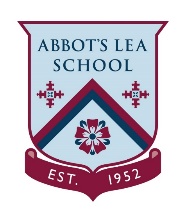 Science Activity- Materials What you will need;Five different objects from around your housePost it notes/ pieces of paper Pencil/ penActivity;Go on a hunt around your house and select five different objects.Once you have your objects discuss with somebody in your house about the different materials you think it is made from. If you have post it notes or pieces of paper write down the different materials the object has. Challenge: Can you name the different properties of the material i.e. is it flexible. 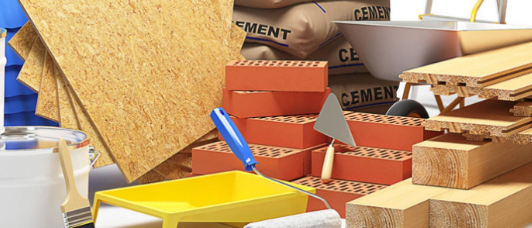 Don’t forget to send a picture to your teacher!